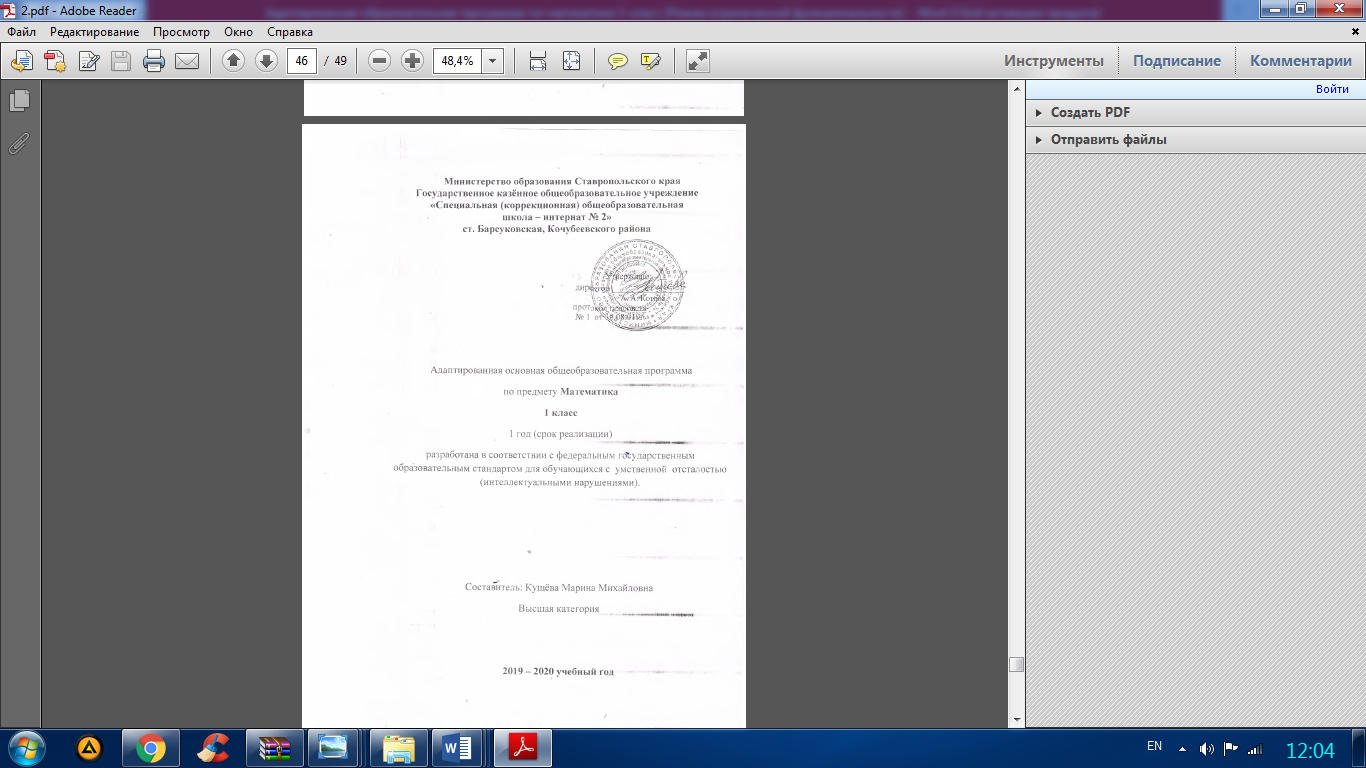 Программный материал№П/ПКол.час.Кол.час.Кол.час.Кол.час.Математические понятияМатематические понятияМатематические понятияМатематические понятияДатаДатаДатаДатаЧисло и цифра 1.  Место числа 1 в числовом ряду. Счёт предметов.11111Число,цифраЧисло,цифраЧисло,цифраЧисло,цифраЧисло и цифра 2. Счёт предметов2-32222Число дваЧисло дваЧисло дваЧисло дваМесто числа 2 в числовом ряду. Состав числа 2.   Арифметическое действие: сложение «+».4-52222Плюс,прибавить,равноПлюс,прибавить,равноПлюс,прибавить,равноПлюс,прибавить,равноЧисла 1, 2. Сравнение чисел 1 и 2.6-72222Количество,число, больше,меньшеКоличество,число, больше,меньшеКоличество,число, больше,меньшеКоличество,число, больше,меньшеПонятие пара предметов. Арифметическое действие: вычитание «-». 8-92222Пара предметов, минус,вычесть,вычитаниеПара предметов, минус,вычесть,вычитаниеПара предметов, минус,вычесть,вычитаниеПара предметов, минус,вычесть,вычитаниеПростые арифметические задачи на нахождение суммы. 10-112222Задача,плюсЗадача,плюсЗадача,плюсЗадача,плюсЧисло и цифра 3.                    Место числа 3 в числовом ряду.Состав числа 3. Счёт предметов.12-132222Нумерация. Прямой и обратный счёт 1-3, 3-1.14-152222Прямой и обратный счетПрямой и обратный счетПрямой и обратный счетПрямой и обратный счетЧисла 1, 2,3.  Соответствие количества предметов и цифры.16-172222Кровать,шкаф,замок,ключКровать,шкаф,замок,ключКровать,шкаф,замок,ключКровать,шкаф,замок,ключСоставление и решение примеров с числами 1-3 на сложение. 181111ПлюсПлюсПлюсПлюс Решение примеров на сложение изученным способом.19-202222Плюс,прибавитьПлюс,прибавитьПлюс,прибавитьПлюс,прибавитьПростые задачи. Структурные части задачи. Решение текстовых задач на нахождение суммы арифметическим способом.211111Условие,вопрос,решение,ответУсловие,вопрос,решение,ответУсловие,вопрос,решение,ответУсловие,вопрос,решение,ответСоставление задач по сюжетным картинкам.221111Было,стало,осталосьБыло,стало,осталосьБыло,стало,осталосьБыло,стало,осталосьЧисло и цифра 4. Счёт предметов.  Чтение и запись числа.                     23-242222Нумерация, прямой и обратный счет, состав чисел 1-4.25-262222Числа 1-4.  Соответствие количества, числительного, цифры.27-282222Знак,равноЗнак,равноЗнак,равноЗнак,равноСравнение чисел 1-4.       Сравнивать числа путём установления взаимно однозначного соответствия, а также по месту в числовом ряду.     29-302222Составление и решение примеров на сложение и вычитание в пределах 4.               31-322222Состав числа 4. 33-342222Составление по рисункам и решение текстовых задач на нахождение суммы арифметическим способом.351111Муравей,стрекоза,осаМуравей,стрекоза,осаМуравей,стрекоза,осаМуравей,стрекоза,осаПростые задачи на сложение. Решение арифметическим способом.361111Арифметическое действиеАрифметическое действиеАрифметическое действиеАрифметическое действиеЧисло и цифра 5.  Нумерация. Счёт предметов.Чтение и запись числа.37-382222Числа 1-5.  Соответствие количества, числительного, цифры.39-402222УлиткаУлиткаУлиткаУлиткаПрямой и обратный счет 1-5, 5-1.Состав чисел 1-5.   41-422222Право,лево,роза,ромашка,тюльпанПраво,лево,роза,ромашка,тюльпанПраво,лево,роза,ромашка,тюльпанПраво,лево,роза,ромашка,тюльпанПрямой и обратный счет 1-5, 5-1.Состав чисел 1-5.   2222Право,лево,роза,ромашка,тюльпанПраво,лево,роза,ромашка,тюльпанПраво,лево,роза,ромашка,тюльпанПраво,лево,роза,ромашка,тюльпанПрибавление и вычитание числа 1.  Отсчитывание и присчитывание по 1.Примеры на сложение и вычитание43-442222Количество,было,сталоКоличество,было,сталоКоличество,было,сталоКоличество,было,сталоРешение примеров на сложение и вычитание в пределах 1-5. Закрепление.                          45-462222Было,убежало,Сколько сталоБыло,убежало,Сколько сталоБыло,убежало,Сколько сталоБыло,убежало,Сколько сталоСложение и вычитание в пределах 5. Закрепление.47-493333Брус,кубБрус,кубБрус,кубБрус,кубСостав числа 5. Переместительное свойство сложения.501111Решение примеров с числами 1-5.        Решение простых задач. 51-522222Трое,четвероТрое,четвероТрое,четвероТрое,четвероЧисло и цифра 0.53-542222Число и цифра 6. Нумерация. Счёт предметов. Чтение и запись числа.55-562222Прямой и обратный счет 1-6, 6-1.                                      Место числа 6 в числовом ряду.57-582222Игла,нитки,ножницыИгла,нитки,ножницыИгла,нитки,ножницыИгла,нитки,ножницыСравнение чисел 1-6. Сравнение предметных совокупностей путём установления взаимно однозначного соответствия между ними.           591111Больше, меньше, равноБольше, меньше, равноБольше, меньше, равноБольше, меньше, равноПолучение числа 6.Состав числа 6.60-612222Получение числа 6.Состав числа 6.2222Число и цифра 7. Нумерация. Счёт предметов. Чтение и запись числа.621111Место числа 7 в числовом ряду.Получение числа 7.  Переместительное свойство сложения.63-642222Сколько, столько жеСколько, столько жеСколько, столько жеСколько, столько жеМесто числа 7 в числовом ряду.Получение числа 7.  Переместительное свойство сложения.2222Сколько, столько жеСколько, столько жеСколько, столько жеСколько, столько жеСравнение чисел. Сравнение предметных совокупностей путём установления взаимно однозначного соответствия между ними.           65-673333РадугаРадугаРадугаРадугаСостав числа 7.68-7068-7068-7068-703333Знать состав числа 7. Уметь решать задачи и примеры.Знать состав числа 7. Уметь решать задачи и примеры.Знать состав числа 7. Уметь решать задачи и примеры.Знать состав числа 7. Уметь решать задачи и примеры.Вычитание в пределах 7.Увеличение и уменьшение числа на несколько единиц.717171711111Знать и записывать число 7.Уметь вычитать в пределах 7.Знать и записывать число 7.Уметь вычитать в пределах 7.Знать и записывать число 7.Уметь вычитать в пределах 7.Знать и записывать число 7.Уметь вычитать в пределах 7.Вычитание в пределах 7.Увеличение и уменьшение числа на несколько единиц.1111Знать и записывать число 7.Уметь вычитать в пределах 7.Знать и записывать число 7.Уметь вычитать в пределах 7.Знать и записывать число 7.Уметь вычитать в пределах 7.Знать и записывать число 7.Уметь вычитать в пределах 7.Число и цифра 8.Место числа 8 в числовом ряду. Прямой и обратный счет.      72-7372-7372-7372-732222Знать счёт предметов в пределах 8, количественные и порядковые числительные, цифры. Уметь писать цифру 8. Знать счёт предметов в пределах 8, количественные и порядковые числительные, цифры. Уметь писать цифру 8. Знать счёт предметов в пределах 8, количественные и порядковые числительные, цифры. Уметь писать цифру 8. Знать счёт предметов в пределах 8, количественные и порядковые числительные, цифры. Уметь писать цифру 8. Образование числа 8. Арифметические действия: сложение в пределах 8.74-7674-7674-7674-763333Знать место каждого числа в числовом ряду. Уметь отсчитывать и присчитывать по1, по2, по3.Знать способы образования числа 8.Знать место каждого числа в числовом ряду. Уметь отсчитывать и присчитывать по1, по2, по3.Знать способы образования числа 8.Знать место каждого числа в числовом ряду. Уметь отсчитывать и присчитывать по1, по2, по3.Знать способы образования числа 8.Знать место каждого числа в числовом ряду. Уметь отсчитывать и присчитывать по1, по2, по3.Знать способы образования числа 8.Образование числа 8. Арифметические действия: сложение в пределах 8.3333Знать место каждого числа в числовом ряду. Уметь отсчитывать и присчитывать по1, по2, по3.Знать способы образования числа 8.Знать место каждого числа в числовом ряду. Уметь отсчитывать и присчитывать по1, по2, по3.Знать способы образования числа 8.Знать место каждого числа в числовом ряду. Уметь отсчитывать и присчитывать по1, по2, по3.Знать способы образования числа 8.Знать место каждого числа в числовом ряду. Уметь отсчитывать и присчитывать по1, по2, по3.Знать способы образования числа 8.Решение примеров на сложение и вычитание с числами 1-8.Отсчитывание и присчитывание от числа по единице.77-7877-7877-7877-782222Знать приемы сложения и вычитания.Знать приемы сложения и вычитания.Знать приемы сложения и вычитания.Знать приемы сложения и вычитания.Решение примеров на сложение и вычитание с числами 1-8.Отсчитывание и присчитывание от числа по единице.2222Знать приемы сложения и вычитания.Знать приемы сложения и вычитания.Знать приемы сложения и вычитания.Знать приемы сложения и вычитания.Состав числа 8.  Получение числа 8.79-8079-802222Уметь использовать таблицы состава чисел при выполнении действия вычитания.Уметь использовать таблицы состава чисел при выполнении действия вычитания.Уметь использовать таблицы состава чисел при выполнении действия вычитания.Уметь использовать таблицы состава чисел при выполнении действия вычитания.Состав числа 8.  Получение числа 8.2222Уметь использовать таблицы состава чисел при выполнении действия вычитания.Уметь использовать таблицы состава чисел при выполнении действия вычитания.Уметь использовать таблицы состава чисел при выполнении действия вычитания.Уметь использовать таблицы состава чисел при выполнении действия вычитания.Число и цифра 9. Прямой и обратный счет: 1-9, 9-1.                                    81   811111Знать счет в пределах 9, соотношение количества, числительного и цифры. Знать счет в пределах 9, соотношение количества, числительного и цифры. Знать счет в пределах 9, соотношение количества, числительного и цифры. Знать счет в пределах 9, соотношение количества, числительного и цифры. Сравнение чисел 1-9. Образование числа 9.Состав числа 9.   82   821111Уметь сравнивать числа, устанавливать отношения больше, меньше, равно.Знать счет предметов в пределах 9.Уметь сравнивать числа, устанавливать отношения больше, меньше, равно.Знать счет предметов в пределах 9.Уметь сравнивать числа, устанавливать отношения больше, меньше, равно.Знать счет предметов в пределах 9.Уметь сравнивать числа, устанавливать отношения больше, меньше, равно.Знать счет предметов в пределах 9.Сравнение чисел 1-9. Образование числа 9.Состав числа 9.1111Уметь сравнивать числа, устанавливать отношения больше, меньше, равно.Знать счет предметов в пределах 9.Уметь сравнивать числа, устанавливать отношения больше, меньше, равно.Знать счет предметов в пределах 9.Уметь сравнивать числа, устанавливать отношения больше, меньше, равно.Знать счет предметов в пределах 9.Уметь сравнивать числа, устанавливать отношения больше, меньше, равно.Знать счет предметов в пределах 9.Сравнение чисел 1-9. Образование числа 9.Состав числа 9.1111Уметь сравнивать числа, устанавливать отношения больше, меньше, равно.Знать счет предметов в пределах 9.Уметь сравнивать числа, устанавливать отношения больше, меньше, равно.Знать счет предметов в пределах 9.Уметь сравнивать числа, устанавливать отношения больше, меньше, равно.Знать счет предметов в пределах 9.Уметь сравнивать числа, устанавливать отношения больше, меньше, равно.Знать счет предметов в пределах 9.Решение примеров и текстовых задач с числами 1-9 арифметическим способом.Счёт равными группами.   83   831111Знать соответствие числительного, количества и цифры.  Уметь устанавливать отношения больше, меньше и равно.Знать соответствие числительного, количества и цифры.  Уметь устанавливать отношения больше, меньше и равно.Знать соответствие числительного, количества и цифры.  Уметь устанавливать отношения больше, меньше и равно.Знать соответствие числительного, количества и цифры.  Уметь устанавливать отношения больше, меньше и равно.Решение примеров и текстовых задач с числами 1-9 арифметическим способом.Счёт равными группами.Решение примеров и текстовых задач с числами 1-9 арифметическим способом.Счёт равными группами.....Число 10. Нумерация. Чтение и запись числа. Прямой и обратный счет: 1-10, 10-1.  84  84  841111Знать число 10-десять единиц –десяток.Уметь писать цифру 10. Знать место каждого числа в ряду.Знать число 10-десять единиц –десяток.Уметь писать цифру 10. Знать место каждого числа в ряду.Знать число 10-десять единиц –десяток.Уметь писать цифру 10. Знать место каждого числа в ряду.Знать число 10-десять единиц –десяток.Уметь писать цифру 10. Знать место каждого числа в ряду.Число 10. Нумерация. Чтение и запись числа. Прямой и обратный счет: 1-10, 10-1.1111Знать число 10-десять единиц –десяток.Уметь писать цифру 10. Знать место каждого числа в ряду.Знать число 10-десять единиц –десяток.Уметь писать цифру 10. Знать место каждого числа в ряду.Знать число 10-десять единиц –десяток.Уметь писать цифру 10. Знать место каждого числа в ряду.Знать число 10-десять единиц –десяток.Уметь писать цифру 10. Знать место каждого числа в ряду.Состав числа 10.  Арифметические действия на сложение и вычит.    85   85   851111Уметь выделять преды -дущее и последующее ч.Уметь выделять преды -дущее и последующее ч.Уметь выделять преды -дущее и последующее ч.Уметь выделять преды -дущее и последующее ч.Состав числа 10.  Арифметические действия на сложение и вычит. 